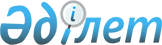 2013-2015 жылдарға арналған аудандық бюджет туралы
					
			Күшін жойған
			
			
		
					Оңтүстік Қазақстан облысы Созақ аудандық мәслихатының 2012 жылғы 21 желтоқсандағы № 61 шешімі. Оңтүстік Қазақстан облысының Әділет департаментінде 2012 жылғы 29 желтоқсанда № 2196 тіркелді. Қолданылу мерзімінің аяқталуына байланысты күші жойылды - (Оңтүстік Қазақстан облысы Созақ аудандық мәслихатының 2014 жылғы 11 ақпандағы № 50 хатымен)      Ескерту. Қолданылу мерзімінің аяқталуына байланысты күші жойылды - (Оңтүстік Қазақстан облысы Созақ аудандық мәслихатының 11.02.2014 № 50 хатымен).      РҚАО-ның ескертпесі.

      Құжаттың мәтінінде түпнұсқаның пунктуациясы мен орфографиясы сақталған.

      Қазақстан Республикасының 2008 жылғы 4 желтоқсандағы Бюджет кодексінің 9-бабының 2-тармағына, 75-бабының 2-тармағына және «Қазақстан Республикасындағы жергілікті мемлекеттік басқару және өзін-өзі басқару туралы» Қазақстан Республикасының 2001 жылғы 23 қаңтардағы Заңының 6-бабы 1-тармағының 1) тармақшасына және Оңтүстік Қазақстан облыстық мәслихатының 2012 жылғы 7 желтоқсандағы № 9/71-V «2013-2015 жылдарға арналған облыстық бюджет туралы» Нормативтік құқықтық актілерді тіркеу тізілімінде № 2172 тіркелген шешіміне сәйкес, Созақ аудандық мәслихаты ШЕШТІ:



      1. Созақ ауданының 2013-2015 жылдарға арналған аудандық бюджеті 1, 2 және 3-қосымшаларға сәйкес, соның ішінде 2013 жылға мынадай көлемде бекітілсін:



      1) кірістер – 6 649 648 мың теңге, оның ішінде:

      салықтық түсімдер - 3 809 092 мың теңге;

      салықтық емес түсімдер – 308 574 мың теңге;

      негізгі капиталды сатудан түсетін түсімдер -5 470 мың теңге;

      трансферттер түсімі – 2 526 512 мың теңге;



      2) шығындар – 6 787 771 мың теңге;



      3) таза бюджеттік кредиттеу – 5 680 мың теңге, оның ішінде:

      бюджеттік кредиттер – 9 883 мың теңге;

      бюджеттік кредиттерді өтеу – 4 200 мың теңге;



      4) қаржы активтерімен  операциялар бойынша  сальдо - 0 теңге, оның ішінде:

      қаржы активтерін сатып алу - 0 теңге;

      мемлекеттің қаржы активтерін сатудан түсетін түсімдер - 0 теңге;



      5) бюджет тапшылығы (профициті)  – -143 803 мың теңге;



      6) бюджет тапшылығын қаржыландыру (профицитін пайдалану) – 143 803 мың теңге, оның ішінде:

      қарыздар түсімі- 9 883 мың теңге;

      қарыздарды өтеу -2 699 мың теңге;

      бюджет қаражатының пайдаланылатын қалдықтары - 136 622 мың теңге.

      Ескерту. 1-тармақ жаңа редакцияда - Оңтүстік Қазақстан облысы Созақ аудандық мәслихатының 18.12.2013 № 130 шешімімен (2013 жылғы 1 қаңтарынан бастап қолданысқа енгізіледі).



      2. 2013 жылы облыстық бюджетке аудандық бюджеттен жеке табыс салығынан және әлеуметтік салықтан 50 пайыз мөлшерінде бөлу нормативтері белгіленсін.



      3. 2013 жылы облыстық бюджеттен ауданның бюджетіне берілетін бюджеттік субвенциялардың көлемі 1 643 922 мың теңге болып белгіленсін.



      4. Ауданның жергілікті атқарушы органның 2013 жылға арналған резерві 5 000 мың теңге сомасында бекітілсін.



      5. Бюджеттік инвестициялық жобаларды (бағдарламаларды) іске асыруға бағытталған бюджеттік бағдарламалар бөлінісінде 2013 жылға арналған аудандық бюджеттік даму бағдарламаларының тізбесі 4-қосымшаға сәйкес бекітілсін.



      6. 2013 жылға арналған жергілікті бюджеттің атқарылуы процесінде секвестрлеуге жатпайтын жергілікті бюджеттік бағдарламалардың тізбесі 5-қосымшаға сәйкес бекітілсін.



      7. 2013-2015 жылдарға арналған аудандық бюджетте әрбір поселкелік, ауылдық (селолық) округтерінің бюджеттік бағдарламаларының тiзбесi 6-қосымшаға сәйкес бекiтілсін.



      8. 2007 жылғы 15 мамырдағы Қазақстан Республикасының Еңбек кодексінің 238-бабының 2-тармағына сәйкес, 2013 жылға аудандық бюджеттен қаржыландырылатын ауылдық (селолық) жерде жұмыс істейтін әлеуметтік қамсыздандыру, білім беру, мәдениет және спорт саласының азаматтық қызметшілеріне, бюджет қаражаты есебінен қызметтің, осы түрлерімен қалалық жағдайда айналысатын азаматтық қызметшілердің жалақыларымен және ставкаларымен салыстырғанда жиырма бес процентке жоғары лауазымдық жалақылар мен тарифтік ставкалар белгіленсін.



      9. Осы шешім 2013 жылдың 1 қаңтарынан бастап қолданысқа енгізілсін.      Созақ аудандық мәслихатының

      кезектен тыс XIII сессиясының төрағасы     М.Ушибаев      Созақ аудандық мәслихатының хатшысы:       М.Исаев

Созақ аудандық мәслихатының

2012 жылғы 21 желтоқсандағы

№ 61 шешіміне 1 қосымша 2013 жылға арналған аудандық бюджет      Ескерту. 1-қосымша жаңа редакцияда - Оңтүстік Қазақстан облысы Созақ аудандық мәслихатының 18.12.2013 № 130 шешімімен (2013 жылғы 1 қаңтарынан бастап қолданысқа енгізіледі).     

Созақ аудандық мәслихатының

2012 жылғы 21 желтоқсандағы

№ 61 шешіміне 2 қосымша 2014 жылға арналған аудандық бюджет      

Созақ аудандық мәслихатының

2012 жылғы 21 желтоқсандағы

№ 61 шешіміне 3 қосымша 2015 жылға арналған аудандық бюджет      

Созақ аудандық мәслихатының

2012 жылғы 21 желтоқсандағы

№ 61 шешіміне 4 қосымша Бюджеттік инвестициялық жобаларды (бағдарламаларды) іске асыруға бағытталған бюджеттік бағдарламалар бөлінісінде 2013 жылға арналған аудандық бюджеттік даму бағдарламаларының тізбесі      

Созақ аудандық мәслихатының

2012 жылғы 21 желтоқсандағы

№ 61 шешіміне 5 қосымша 2013 жылға арналған жергілікті бюджеттің атқарылуы процесінде секвестрлеуге жатпайтын жергілікті бюджеттік бағдарламалардың тізбесі      

Созақ аудандық мәслихатының

2011 жылғы 21 желтоқсандағы

№ 301 шешіміне 6 қосымша 2013-2015 жылдарға арналған аудандық бюджетте әрбір поселкелік, ауылдық (селолық) округтерінің бюджеттік бағдарламаларының тізбесі                  6-қосымшаның жалғасы 
					© 2012. Қазақстан Республикасы Әділет министрлігінің «Қазақстан Республикасының Заңнама және құқықтық ақпарат институты» ШЖҚ РМК
				СанатыСанатыСанатыСомасы, мың теңге СыныбыСыныбыСомасы, мың теңге Iшкi сыныбыIшкi сыныбыСомасы, мың теңге АтауыСомасы, мың теңге 1. Кірістер66496481Салықтық түсімдер380909201Табыс салығы13187962Жеке табыс салығы131879603Әлеуметтiк салық11031231Әлеуметтік салық110312304Меншiкке салынатын салықтар13428781Мүлiкке салынатын салықтар12653463Жер салығы87634Көлiк құралдарына салынатын салық676595Бірыңғай жер салығы111005Тауарларға, жұмыстарға және қызметтерге салынатын iшкi салықтар400482Акциздер38883Табиғи және басқа ресурстарды пайдаланғаны үшiн түсетiн түсiмдер310004Кәсiпкерлiк және кәсiби қызметтi жүргiзгенi үшiн алынатын алымдар50525Ойын бизнесіне салық10808Заңдық мәнді іс-әрекеттерді жасағаны және (немесе) оған уәкілеттігі бар мемлекеттік органдар немесе лауазымды адамдар құжаттар бергені үшін алатын міндетті төлемдер42471Мемлекеттік баж42472Салықтық емес түсiмдер30857401Мемлекеттік меншіктен түсетін кірістер5225Мемлекет меншігіндегі мүлікті жалға беруден түсетін кірістер52206Басқа да салықтық емес түсiмдер3080521Басқа да салықтық емес түсiмдер3080523Негізгі капиталды сатудан түсетін түсімдер547003Жердi және материалдық емес активтердi сату54701Жерді сату54704Трансферттер түсімі252651202Мемлекеттiк басқарудың жоғары тұрған органдарынан түсетiн трансферттер25265122Облыстық бюджеттен түсетiн трансферттер2 526 512Функционалдық топ              Функционалдық топ              Функционалдық топ              Функционалдық топ              Функционалдық топ              сомасы, мың теңгеКіші функцияКіші функцияКіші функцияКіші функциясомасы, мың теңгеБюджеттік бағдарламалардың әкiмшiсiБюджеттік бағдарламалардың әкiмшiсiБюджеттік бағдарламалардың әкiмшiсiсомасы, мың теңгеБағдарламаБағдарламасомасы, мың теңгеАтауысомасы, мың теңге1232. Шығындар678777101Жалпы сипаттағы мемлекеттiк қызметтер 3477561Мемлекеттiк басқарудың жалпы функцияларын орындайтын өкiлдi, атқарушы және басқа органдар325322112Аудан (облыстық маңызы бар қала) мәслихатының аппараты20912001Аудан (облыстық маңызы бар қала) мәслихатының қызметін қамтамасыз ету жөніндегі қызметтер20462003Мемлекеттік органдардың күрделі шығыстары450122Аудан (облыстық маңызы бар қала) әкімінің аппараты103355001Аудан (облыстық маңызы бар қала) әкімінің қызметін қамтамасыз ету жөніндегі қызметтер83490003Мемлекеттік органдардың күрделі шығыстары19865123Қаладағы аудан аудандық маңызы бар қала, кент, ауыл  (село), ауылдық (селолық) округ әкімінің аппараты201055001Қаладағы аудан, аудандық маңызы бар қаланың, кент, ауыл (село), ауылдық (селолық) округ әкімінің қызметін қамтамасыз ету жөніндегі қызметтер189168022Мемлекеттік органдардың күрделі шығыстары118872Қаржылық қызмет530459Ауданның (облыстық маңызы бар қаланың) экономика және қаржы бөлімі530Мемлекеттік қызметшілердің біліктілігін арттыру003Салық салу мақсатында мүлікті бағалауды жүргізу500011Коммуналдық меншікке түскен мүлікті есепке алу, сақтау, бағалау және сату309Жалпы сипаттағы өзге де мемлекеттiк қызметтер21904459Ауданның (облыстық маңызы бар қаланың) экономика және қаржы бөлімі21904001Экономикалық саясатты, қалыптастыру мен дамыту, мемлекеттік жоспарлау  ауданның (областық маңызы бар қаланың) бюджеттік атқару және коммуналдық меншігін басқару  саласындағы мемлекеттік саясатты іске асыру жөніндегі қызметтер21519015Мемлекеттік органдардың күрделі шығыстары 38502Қорғаныс412251Әскери   мұқтаждар11816122Аудан (облыстық маңызы бар қала) әкімінің аппараты11816005Жалпыға бірдей әскери міндетті атқару шеңберіндегі іс-шаралар118162Төтенше жағдайлар  жөніндегі жұмыстарды ұйымдастыру29409122Аудан (облыстық маңызы бар қала) әкімінің аппараты29409006Аудан (облыстық маңызы бар қала) ауқымындағы төтенше жағдайлардың алдын алу және оларды жою28809007Аудандық (қалалық) ауқымдағы дала өрттерінің,сондай- ақ мемлекеттік өртке қарсы қызмет органдары құрылмаған елді мекендерде өрттердің алдын алу және оларды сөндіру жөніндегі іс-шаралар60003Қоғамдық тәртіп, қауіпсіздік, құқықтық, сот, қылмыстық-атқару қызметі511239Қоғамдық тәртіп және қауіпсіздік саласында басқа да қызметтер51123458Ауданның (облыстық маңызы бар қаланың) тұрғын үй-коммуналдық шаруашылығы, жолаушылар көлігі және автомобиль жолдары бөлімі51123021Елдi мекендерде жол жүрісі қауiпсiздiгін қамтамасыз ету5112304Бiлiм беру43989891Мектепке дейiнгi тәрбие және оқыту448381464Ауданның (облыстық маңызы бар қаланың) білім бөлімі448381009Мектепке дейiнгi тәрбие ұйымдарының қызметін қамтамасыз ету321481040Мектепке дейінгі білім беру ұйымдарында мемлекеттік білім беру тапсырысын іске асыруға 1269002Бастауыш, негізгі орта және жалпы орта білім беру3508651464Ауданның (облыстық маңызы бар қаланың) білім бөлімі3508651003Жалпы білім беру3430294006Балаларға қосымша білім беру783579Білім беру саласындағы өзге де қызметтер441957464Ауданның (облыстық маңызы бар қаланың) білім бөлімі190377001Жергіліктті деңгейде білім беру саласындағы мемлекеттік саясатты іске асыру жөніндегі қызметтер8897005Ауданның (облыстық маңызы бар қаланың) мемлекеттiк бiлiм беру мекемелері үшiн оқулықтар мен оқу-әдістемелік кешендерді сатып алу және жеткiзу38648007Аудандық (қалалық) ауқымдағы мектеп олимпиадаларын және мектептен тыс іс-шараларды  өткiзу1488012Мемлекеттік органның күрделі шығыстары2090015Республикалық бюджеттен берілетін трансферттер есебінен жетім баланы (жетім балаларды) және ата-аналарының қамқорынсыз қалған баланы (балаларды) күтіп-ұстауға асыраушыларына  ай сайынғы ақшалай қаражат төлемдері9741020Республикалық бюдеттен берілетін трансферттер есебінен үйде оқытылатын мүгедек балаларды жабдықпен, бағдарламалық қамтыммен қамтамасыз ету 8587067Ведомстволық бағыныстағы мемлекеттік мекемелерінің және ұйымдарының күрделі шығыстары120926472Ауданның (облыстық маңызы бар қаланың) құрылыс, сәулет және қала құрылысы бөлімі251580037Білім беру объектілерін салу және реконструкциялау25158005Денсаулық сақтау09Денсаулық сақтау саласындағы өзге де қызметтер0123Қаладағы аудан, аудандық маңызы бар қала, кент, ауыл  (село), ауылдық (селолық) округ әкімінің аппараты0002Ерекше жағдайларда сырқаты ауыр адамдарды дәрігерлік көмек көрсететін ең жақын денсаулық сақтау ұйымына жеткізуді ұйымдастыру006Әлеуметтiк көмек және әлеуметтiк қамсыздандыру2063452Әлеуметтiк көмек168776451Ауданның (облыстық маңызы бар қаланың) жұмыспен қамту және әлеуметтік бағдарламалар бөлімі168776002Еңбекпен қамту бағдарламасы23448004Ауылдық жерлерде тұратын денсаулық сақтау, білім беру, әлеуметтік қамтамасыз ету, мәдениет және спорт мамандарына отын сатып алуға Қазақстан Республикасының заңнамасына сәйкес әлеуметтік көмек көрсету22992005Мемлекеттік атаулы әлеуметтік көмек 0006Тұрғын үй көмегі7664007Жергілікті өкілетті органдардың шешімі бойынша мұқтаж азаматтардың жекелеген топтарына әлеуметтік көмек6090010Үйден тәрбиеленіп оқытылатын мүгедек балаларды  материалдық қамтамасыз ету913014Мұқтаж азаматтарға үйде әлеуметтiк көмек көрсету3211501618 жасқа дейінгі балаларға мемлекеттік жәрдемақылар56524017Мүгедектерді оңалту жеке бағдарламасына сәйкес, мұқтаж мүгедектерді міндетті гигиеналық құралдармен қамтамасыз етуге, және ымдау тілі мамандарының, жеке көмекшілердің қызмет көрсету190309Әлеуметтiк көмек және әлеуметтiк қамтамасыз ету салаларындағы өзге де қызметтер37569451Ауданның (облыстық маңызы бар қаланың) жұмыспен қамту және әлеуметтік бағдарламалар бөлімі37569001Жергілікті деңгейде халық үшін әлеуметтік бағдарламаларды жұмыспен қамтуды қамтамасыз етуді   іске асыру саласындағы мемлекеттік саясатты іске асыру жөніндегі қызметтер 35406011Жәрдемақыларды және басқа да әлуметтік төлемдерді есептеу, төлеу мен жеткізу  бойынша қызметтерге ақы төлеу1452021Мемлекеттік органдардың күрделі шығыстары71107Тұрғын үй-коммуналдық шаруашылық8142091Тұрғын үй шаруашылығы248690458Ауданның (облыстық маңызы бар қаланың) тұрғын үй-коммуналдық шаруашылығы, жолаушылар көлігі және автомобиль жолдары бөлімі19643033Инженерлік коммуниациялық  инфрақұрылымды дамыту және жайластыру19643472Ауданның (облыстық маңызы бар қаланың) құрылыс, сәулет және қала құрылысы бөлімі229047003Мемлекеттік коммуналдық тұрғын үй қорының тұрғын үй құрылысы және (немесе) сатып алу159695004Инженерлік коммуниациялық  инфрақұрылымды дамыту және жайластыру69352458Ауданның (облыстық маңызы бар қаланың) тұрғын үй-коммуналдық шаруашылығы, жолаушылар көлігі және автомобиль жолдары бөлімі0031Кондоминиум обьектісіне тезникалық паспорттар дайындау02Коммуналдық шаруашылық467476458Ауданның (облыстық маңызы бар қаланың) тұрғын үй-коммуналдық шаруашылығы, жолаушылар көлігі және автомобиль жолдары бөлімі321211012Сумен жабдықтау және су бөлу жүйесінің қызмет етуі 68517058Сумен жабдықтау жүйесін дамыту252694472Ауданның (облыстық маңызы бар қаланың) құрылыс, сәулет және қала құрылысы бөлімі146265005Коммуналдық шаруашылығын дамыту1462653Елді-мекендерді абаттандыру98043123Қаладағы аудан, аудандық маңызы бар қала, кент, ауыл  (село), ауылдық (селолық) округ әкімінің аппараты7422008Елдi мекендерде көшелерді жарықтандыру1884011Елдi мекендердi абаттандыру және көгалдандыру5538458Ауданның (облыстық маңызы бар қаланың) тұрғын үй-коммуналдық шаруашылығы, жолаушылар көлігі және автомобиль жолдары бөлімі90621015Елдi мекендердегі көшелердi жарықтандыру8973016Елдi мекендердiң санитариясын қамтамасыз ету37823018Елдi мекендердi абаттандыру және көгалдандыру4382508Мәдениет, спорт, туризм және ақпараттық кеңістiк4408281Мәдениет саласындағы қызмет227756455Ауданның (облыстық маңызы бар қаланың) мәдениет және тілдерді дамыту бөлімі70667003Мәдени-демалыс жұмысын қолдау70667472Ауданның (облыстық маңызы бар қаланың) құрылыс, сәулет және қала құрылысы бөлімі157089011Мәдениет объектілерін дамыту1570892Спорт84903465Ауданның (облыстық маңызы бар қаланың) Дене шынықтыру және спорт бөлімі84903005Ұлттық және бұқаралық спорт түрлерін дамыту74406006Аудандық (облыстық маңызы бар қалалық)  деңгейде спорттық жарыстар өткiзу7097007Әртүрлi спорт түрлерi бойынша аудан (облыстық маңызы бар қала)  құрама командаларының мүшелерiн дайындау және олардың облыстық спорт жарыстарына қатысуы3400472Ауданның (облыстық маңызы бар қаланың) құрылыс, сәулет және қала құрылысы бөлім0008Спорт объектілерін дамыту03Ақпараттық кеңiстiк74131455Ауданның (облыстық маңызы бар қаланың) мәдениет және тілдерді дамыту бөлімі46356006Аудандық (қалалық) кiтапханалардың жұмыс iстеуi39675007Мемлекеттік тілді және Қазақстан халықтарының басқа да тілдерін дамыту6681456Ауданның (облыстық маңызы бар қаланың) ішкі саясат бөлімі27775002Газеттер мен журналдар арқылы мемлекеттік ақпараттық саясат жүргізу жөніндегі қызметтер15235005Телерадио хабарларын тарату арқылы мемлекеттік ақпараттық саясатты жүргізу жөніндегі қызметтер125409Мәдениет, спорт, туризм және ақпараттық кеңiстiктi ұйымдастыру жөнiндегi өзге де қызметтер54038455Ауданның (облыстық маңызы бар қаланың) мәдениет және тілдерді дамыту бөлімі11515001Жергілікті деңгейде тілдерді және мәдениетті дамыту саласындағы мемлекеттік саясатты іске асыру жөніндегі қызметтер8170010Мемлекеттік органдардың күрделі шығыстары140032Ведомстволық бағыныстағы мемлекеттік мекемелерінің және ұйымдарының күрделі шығыстары3205456Ауданның (облыстық маңызы бар қаланың) ішкі саясат бөлімі34063001Жергілікті деңгейде ақпарат, мемлекеттілікті нығайту және азаматтардың әлеуметтік сенімділігін қалыптастыру саласында мемлекеттік саясатты іске асыру жөніндегі қызметтер11813003Жастар саясаты саласындағы өңірлік бағдарламаларды iске асыру22000006Мемлекеттік органдардың күрделі шығыстары250032Ведомстволық бағыныстағы мемлекеттік мекемелерінің және ұйымдарының күрделі шығыстары0465Ауданның (облыстық маңызы бар қаланың) Дене шынықтыру және спорт бөлімі8460001Жергілікті деңгейде  дене шынықтыру және спорт саласындағы мемлекеттік саясатты іске асыру жөніндегі қызметтер6020004Мемлекеттік органдардың күрделі шығыстары0032Ведомстволық бағыныстағы мемлекеттік мекемелерінің және ұйымдарының күрделі шығыстары244010Ауыл, су, орман,  балық шаруашылығы, ерекше қорғалатын табиғи аумақтар, қоршаған ортаны және жануарлар дүниесін қорғау, жер қатынастары2519831Ауыл шаруашылығы121065454Ауданның (облыстық маңызы бар қаланың) кәсіпкерлік және ауыл шаруашылығы бөлімі1751099Мамандарды әлеуметтік қолдау жөніндегі шараларды іске асыру1751477Ауданның (облыстық маңызы бар қаланың)  ауыл шаруашылығы мен жер қатынастары бөлімі1751099Мамандарды әлеуметтік қолдау жөніндегі шараларды іске асыру1751472Ауданның (облыстық маңызы бар қаланың) құрылыс, сәулет және қала құрылысы бөлімі69481010Ауыл шаруашылығы объектілерін дамыту69481473Ауданның (облыстық маңызы бар қаланың) ветеринария бөлімі41862001Жергілікті деңгейде ветеринария саласындағы мемлекеттік саясатты іске асыру жөніндегі қызмет8441003Мемлекеттік органдардың күрделі шығыстары1234005Мал көмінділерінің (биотермиялық шұңқырлардың) жұмыс істеуін қамтамасыз ету11060006Ауру жануарларды санитарлық союды ұйымдастыру300007Қаңғыбас иттер мен мысықтарды аулауды және жоюды ұйымдастыру2017008Алып қойылатын және жойылатын ауру жануарлардың, жануарлардан алынатын өнімдер мен шикізаттың құнын иелеріне өтеу1896009Жануарлардың энзоотиялық аурулары бойынша ветеринариялық іс-шараларды жүргізу15494010Ауыл шаруашылығы жануарларын бірдейлендіру жөніндегі іс-шараларды жүргізу1420477Ауданның (облыстық маңызы бар қаланың)  ауыл шаруашылығы мен жер қатынастары бөлімі6806001Жергілікті деңгейде ауыл шарушылығы және жер қатынастары саласындағы мемлекеттік саясатты іске асыру жөніндегі қызметтер6806003Мемлекеттік органдардың күрделі шығыстары06Жер қатынастары9408463Ауданның (облыстық маңызы бар қаланың) жер қатынастары бөлімі8258001Аудан (областық манызы бар қала) аумағында жер қатынастарын реттеу саласындағы мемлекеттік саясатты іске асыру жөніндегі қызметтер6458004Жердi аймақтарға бөлу жөнiндегi жұмыстарды ұйымдастыру1500007Мемлекеттік органдардың күрделі шығыстары300477Ауданның (облыстық маңызы бар қаланың)  ауыл шаруашылығы мен жер қатынастары бөлімі1150008Ауыл шарушылығы алқаптарын бір түрден екіншісіне ауыстыру жөніндегі жұмыстар650010Жердi аймақтарға бөлу жөнiндегi жұмыстарды ұйымдастыру5009Ауыл, су, орман, балық шаруашылығы және қоршаған ортаны қорғау мен жер қатынастары саласындағы өзге де қызметтер121510473Ауданның (облыстық маңызы бар қаланың) ветеринария бөлімі121510011Эпизоотияға қарсы іс-шаралар жүргізу12151011Өнеркәсіп, сәулет, қала құрылысы және құрылыс қызметі360422Сәулет, қала құрылысы және құрылыс қызметі36042472Ауданның (облыстық маңызы бар қаланың) құрылыс, сәулет және қала құрылысы бөлімі36042001Жергілікті деңгейде құрылыс, сәулет және қала құрылысы саласындағы мемлекеттік саясатты іске асыру жөніндегі қызметтер19148013Аудан аумағында  қала құрылысын дамытудың кешенді схемаларын аудандық (облыстық) маңызы бар қалалардың, кенттердің және өзге де ауылдық елді мекендердің бас жоспарларын әзірлеу13983015Мемлекеттік органдардың күрделі шығыстары291112Көлiк және коммуникациялар1056651Автомобиль көлiгi105665458Ауданның (облыстық маңызы бар қаланың) тұрғын үй-коммуналдық шаруашылығы, жолаушылар көлігі және автомобиль жолдары бөлімі105665022Көлік инфрақұрылымдарын дамыту13179023Автомобиль жолдарының жұмыс істеуін қамтамасыз ету9248613Басқалар830413Кәсіпкерлік қызметті қолдау және бәсекелестікті қорғау5454469Ауданның (облыстық маңызы бар қаланың) кәсіпкерлік бөлімі5454001Жергілікті деңгейде кәсіпкерлік пен өнеркәсіпті дамыту саласындағы мемлекеттік саясатты іске асыру жөніндегі қызметтер4298004Мемлекеттік органдардың күрделі шығыстары11569Басқалар77587454Ауданның (облыстық маңызы бар қаланың) кәсіпкерлік және ауыл шаруашылығы бөлімі15024001Жергілікті деңгейде кәсіпкерлік, өнеркәсіп және ауыл шаруашылығы саласындағы мемлекеттік саясатты іске асыру жөніндегі қызметтер12403007Мемлекеттік органдардың күрделі шығыстары2621458Ауданның (облыстық маңызы бар қаланың) тұрғын үй-коммуналдық шаруашылығы, жолаушылар көлігі және автомобиль жолдары бөлімі62563001Жергілікті деңгейде тұрғын үй-коммуналдық шаруашылығы, жолаушылар көлігі және автомобиль жолдары саласындағы мемлекеттік саясатты іске асыру жөніндегі қызметтер19093013Мемлекеттік органдардың күрделі шығыстары150040«Өңірлерді дамыту» Бағдарламасы шеңберінде өңірлерді экономикалық дамытуға жәрдемдесу бойынша шараларды іске асыру4332014Борышқа  қызмет көрсету61Борышқа қызмет көрсету6459Ауданның (облыстық маңызы бар қаланың) экономика және қаржы бөлімі6021Жергілікті атқарушы органдардың облыстық бюджеттен қарыздар бойынша сыйақылар  мен өзге де төлемдерді төлеу бойынша борышына қызмет көрсету 615Трансферттер1055901Трансферттер10559459Ауданның (облыстық маңызы бар қаланың) экономика және қаржы бөлімі10559006Пайдаланылмаған (толық пайдаланылмаған) нысаналы трансферттерді қайтару6289024Мемлекеттік органдардың функцияларын мемлекеттік басқарудың төмен тұрған  деңгейлерінен жоғарғы деңгейлерге беруге байланысты жоғары тұрған бюджеттерге берілетін ағымдағы нысаналы трансферттер42703. Таза бюджеттік кредиттеу5680Бюджеттік кредиттер9883Функционалдық топФункционалдық топФункционалдық топФункционалдық топФункционалдық топсомасы, мың теңгеКіші функцияКіші функцияКіші функцияКіші функциясомасы, мың теңгеБюджеттік бағдарламалардың әкімшісіБюджеттік бағдарламалардың әкімшісіБюджеттік бағдарламалардың әкімшісісомасы, мың теңгеБағдарламаБағдарламасомасы, мың теңгеАтауысомасы, мың теңге10Ауыл, су, орман,  балық шаруашылығы, ерекше қорғалатын табиғи аумақтар, қоршаған ортаны және жануарлар дүниесін қорғау, жер қатынастары98831Ауыл шаруашылығы9883454Ауданның (облыстық маңызы бар қаланың) кәсіпкерлік және ауыл шаруашылығы бөлімі9883009Ауылдық елді мекендердің әлеуметтік саласының мамандарын әлеуметтік қолдау шараларын іске асыру үшін бюджеттік кредиттер9883СанатыСанатыСанатыАтауысомасы, мың теңгеСыныбыСыныбыСыныбысомасы, мың теңгеIшкi сыныбыIшкi сыныбыIшкi сыныбысомасы, мың теңгеЕрекшелiгi               Ерекшелiгi               сомасы, мың теңге5Бюджеттік кредиттерді өтеу420001Бюджеттік кредиттерді өтеу42001Мемлекеттік бюджеттен берілген бюджеттік кредиттерді өтеу420011Заңды тұлғаларға жергілікті бюджеттен 2005 жылға дейін берілген бюджеттік кредиттерді өтеу150113Аудандардың (облыстық маңызы бар қалалардың) жергілікті атқарушы органдарына облыстық бюджеттен берілген бюджеттік кредиттерді өтеу26994. Қаржы активтерімен операциялар бойынша сальдо0қаржы активтерін сатып алу0мемлекеттің қаржы активтерін сатудан түсетін түсімдер05. Бюджет тапшылығы (профициті)-143 8036. Бюджет тапшылығын қаржыландыру (профицитін пайдалану)143 803СанатыСанатыСанатыАтауысомасы, мың теңгеСыныбыСыныбыСыныбысомасы, мың теңгеIшкi сыныбыIшкi сыныбыIшкi сыныбысомасы, мың теңгеЕрекшелiгi                Ерекшелiгi                сомасы, мың теңгеҚарыздар түсімі9 8837Қарыздар түсімі9 88301Мемлекеттік ішкі қарыздар9 8832Қарыз алу келісім-шарттары9 88303Аудан (облыстық маңызы бар қаланың) жергілікті атқарушы органы алатын қарыздар9 883СанатыСанатыСанатыАтауысомасы, мың теңгеСыныбыСыныбыСыныбысомасы, мың теңгеIшкi сыныбыIшкi сыныбыIшкi сыныбысомасы, мың теңгеЕрекшелiгi          Ерекшелiгi          сомасы, мың теңге16Қарыздарды өтеу2 69901Қарыздарды өтеу2 699459Ауданның (облыстық маңызы бар қаланың) экономика және қаржы бөлімі 2 699005Жергілікті атқарушы органның жоғары тұрған бюджет алдындағы борышын өтеу  2 592022Жергілікті бюджеттен бөлінген пайдаланылмаған бюджеттік кредиттерді қайтару107СанатыСанатыСанатыАтауысомасы, мың теңгеСыныбыСыныбыСыныбысомасы, мың теңгеIшкi сыныбыIшкi сыныбыIшкi сыныбысомасы, мың теңгеЕрекшелiгi            Ерекшелiгi            сомасы, мың теңге8Бюджет қаражатының пайдаланатын қалдықтарының 13662201Бюджет қаражаты қалдықтары1366221Бюджет қаражатының бос қалдықтары13662201Бюджет қаражатының бос қалдықтары136622СанатыСанатыСанатыСомасы, мың теңгеСыныбыСыныбыСомасы, мың теңгеIшкi сыныбыIшкi сыныбыСомасы, мың теңгеАтауыСомасы, мың теңге1. Кірістер54905441Салықтық түсімдер414281401Табыс салығы14024932Жеке табыс салығы140249303Әлеуметтiк салық11805791Әлеуметтік салық118057904Меншiкке салынатын салықтар15262991Мүлiкке салынатын салықтар14483143Жер салығы59044Көлiк құралдарына салынатын салық708825Бірыңғай жер салығы119905Тауарларға, жұмыстарға және қызметтерге салынатын iшкi салықтар303092Акциздер41993Табиғи және басқа ресурстарды пайдаланғаны үшiн түсетiн түсiмдер156324Кәсiпкерлiк және кәсiби қызметтi жүргiзгенi үшiн алынатын алымдар100525Ойын бизнесіне салық42608Заңдық мәнді іс-әрекеттерді жасағаны және (немесе) оған уәкілеттігі бар мемлекеттік органдар немесе лауазымды адамдар құжаттар бергені үшін алатын міндетті төлемдер31341Мемлекеттік баж31342Салықтық емес түсiмдер323301Мемлекеттік меншіктен түсетін кірістер9655Мемлекет меншігіндегі мүлікті жалға беруден түсетін кірістер96506Басқа да салықтық емес түсiмдер22681Басқа да салықтық емес түсiмдер22683Негізгі капиталды сатудан түсетін түсімдер583203Жердi және материалдық емес активтердi сату58321Жерді сату58324Трансферттер түсімі133866502Мемлекеттiк басқарудың жоғары тұрған органдарынан түсетiн трансферттер13386652Облыстық бюджеттен түсетiн трансферттер1338665Функционалдық топ Функционалдық топ Функционалдық топ Функционалдық топ Функционалдық топ сомасы, мың теңгеКіші функцияКіші функцияКіші функцияКіші функциясомасы, мың теңгеБюджеттік бағдарламалардың әкiмшiсiБюджеттік бағдарламалардың әкiмшiсiБюджеттік бағдарламалардың әкiмшiсiсомасы, мың теңгеБағдарламаБағдарламасомасы, мың теңгеАтауысомасы, мың теңге1111232. Шығындар549054401Жалпы сипаттағы мемлекеттiк қызметтер3225851Мемлекеттiк басқарудың жалпы функцияларын орындайтын өкiлдi, атқарушы және басқа органдар299077112Аудан (облыстық маңызы бар қала) мәслихатының аппараты21412001Аудан (облыстық маңызы бар қала) мәслихатының қызметін қамтамасыз ету жөніндегі қызметтер21412122Аудан (облыстық маңызы бар қала) әкімінің аппараты80631001Аудан (облыстық маңызы бар қала) әкімінің қызметін қамтамасыз ету жөніндегі қызметтер79031003Мемлекеттік органдардың күрделі шығыстары1600123Қаладағы аудан аудандық маңызы бар қала, кент, ауыл (село), ауылдық (селолық) округ әкімінің аппараты197034001Қаладағы аудан, аудандық маңызы бар қаланың, кент, ауыл (село), ауылдық (селолық) округ әкімінің қызметін қамтамасыз ету жөніндегі қызметтер195454022Мемлекеттік органдардың күрделі шығыстары15802Қаржылық қызмет1162459Ауданның (облыстық маңызы бар қаланың) экономика және қаржы бөлімі1162Мемлекеттік қызметшілердің біліктілігін арттыру003Салық салу мақсатында мүлікті бағалауды жүргізу581011Коммуналдық меншікке түскен мүлікті есепке алу, сақтау, бағалау және сату5819Жалпы сипаттағы өзге де мемлекеттiк қызметтер22346459Ауданның (облыстық маңызы бар қаланың) экономика және қаржы бөлімі22346001Экономикалық саясатты, қалыптастыру мен дамыту, мемлекеттік жоспарлау ауданның (облыстық маңызы бар қаланың) бюджеттік атқару және коммуналдық меншігін басқару саласындағы мемлекеттік саясатты іске асыру жөніндегі қызметтер22196015Мемлекеттік органдардың күрделі шығыстары15002Қорғаныс153881Әскери мұқтаждар7841122Аудан (облыстық маңызы бар қала) әкімінің аппараты7841005Жалпыға бірдей әскери міндетті атқару шеңберіндегі іс-шаралар78412Төтенше жағдайлар жөніндегі жұмыстарды ұйымдастыру7547122Аудан (облыстық маңызы бар қала) әкімінің аппараты7547006Аудан (облыстық маңызы бар қала) ауқымындағы төтенше жағдайлардың алдын алу және оларды жою3483007Аудандық (қалалық) ауқымдағы дала өрттерінің,сондай- ақ мемлекеттік өртке қарсы қызмет органдары құрылмаған елді мекендерде өрттердің алдын алу және оларды сөндіру жөніндегі іс-шаралар406403Қоғамдық тәртіп, қауіпсіздік, құқықтық, сот, қылмыстық-атқару қызметі13241Құқық қорғау қызметі1324458Ауданның (облыстық маңызы бар қаланың) тұрғын үй-коммуналдық шаруашылығы, жолаушылар көлігі және автомобиль жолдары бөлімі1324021Елдi мекендерде жол жүрісі қауiпсiздiгін қамтамасыз ету132404Бiлiм беру41540661Мектепке дейiнгi тәрбие және оқыту325200464Ауданның (облыстық маңызы бар қаланың) білім бөлімі325200009Мектепке дейiнгi тәрбие ұйымдарының қызметін қамтамасыз ету3252002Бастауыш, негізгі орта және жалпы орта білім беру3325400464Ауданның (облыстық маңызы бар қаланың) білім бөлімі3325400003Жалпы білім беру3250600006Балаларға қосымша білім беру748009Білім беру саласындағы өзге де қызметтер503466464Ауданның (облыстық маңызы бар қаланың) білім бөлімі37911001Жергілікті деңгейде білім беру саласындағы мемлекеттік саясатты іске асыру жөніндегі қызметтер7487005Ауданның (облыстық маңызы бар қаланың) мемлекеттiк бiлiм беру мекемелері үшiн оқулықтар мен оқу-әдістемелік кешендерді сатып алу және жеткiзу28809007Аудандық (қалалық) ауқымдағы мектеп олимпиадаларын және мектептен тыс іс-шараларды өткiзу1615472Ауданның (облыстық маңызы бар қаланың) құрылыс, сәулет және қала құрылысы бөлімі465555037Білім беру объектілерін салу және реконструкциялау46555505Денсаулық сақтау2799Денсаулық сақтау саласындағы өзге де қызметтер279123Қаладағы аудан, аудандық маңызы бар қала, кент, ауыл (село), ауылдық (селолық) округ әкімінің аппараты279002Ерекше жағдайларда сырқаты ауыр адамдарды дәрігерлік көмек көрсететін ең жақын денсаулық сақтау ұйымына жеткізуді ұйымдастыру27906Әлеуметтiк көмек және әлеуметтiк қамсыздандыру2146072Әлеуметтiк көмек182070451Ауданның (облыстық маңызы бар қаланың) жұмыспен қамту және әлеуметтік бағдарламалар бөлімі182070002Еңбекпен қамту бағдарламасы23697004Ауылдық жерлерде тұратын денсаулық сақтау, білім беру, әлеуметтік қамтамасыз ету, мәдениет және спорт мамандарына отын сатып алуға Қазақстан Республикасының заңнамасына сәйкес әлеуметтік көмек көрсету25792005Мемлекеттік атаулы әлеуметтік көмек4126006Тұрғын үй көмегі5873007Жергілікті өкілетті органдардың шешімі бойынша мұқтаж азаматтардың жекелеген топтарына әлеуметтік көмек4695010Үйден тәрбиеленіп оқытылатын мүгедек балаларды материалдық қамтамасыз ету981014Мұқтаж азаматтарға үйде әлеуметтiк көмек көрсету3511701618 жасқа дейінгі балаларға мемлекеттік жәрдемақылар70352017Мүгедектерді оңалту жеке бағдарламасына сәйкес, мұқтаж мүгедектерді міндетті гигиеналық құралдармен қамтамасыз етуге, және ымдау тілі мамандарының, жеке көмекшілердің қызмет көрсету114379Әлеуметтiк көмек және әлеуметтiк қамтамасыз ету салаларындағы өзге де қызметтер32537451Ауданның (облыстық маңызы бар қаланың) жұмыспен қамту және әлеуметтік бағдарламалар бөлімі32537001Жергілікті деңгейде халық үшін әлеуметтік бағдарламаларды жұмыспен қамтуды қамтамасыз етуді іске асыру саласындағы мемлекеттік саясатты іске асыру жөніндегі қызметтер31960011Жәрдемақыларды және басқа да әлеуметтік төлемдерді есептеу, төлеу мен жеткізу бойынша қызметтерге ақы төлеу287021Мемлекеттік органдардың күрделі шығыстары29007Тұрғын үй-коммуналдық шаруашылық3137012Коммуналдық шаруашылық258041458Ауданның (облыстық маңызы бар қаланың) тұрғын үй-коммуналдық шаруашылығы, жолаушылар көлігі және автомобиль жолдары бөлімі8041012Сумен жабдықтау және су бөлу жүйесінің қызмет етуі8041472Ауданның (облыстық маңызы бар қаланың) құрылыс, сәулет және қала құрылысы бөлімі250000006Сумен жабдықтау жүйесін дамыту2500003Елді-мекендерді көркейту55660123Қаладағы аудан, аудандық маңызы бар қала, кент, ауыл (село), ауылдық (селолық) округ әкімінің аппараты13830008Елдi мекендерде көшелерді жарықтандыру1976009Елді мекендердің санитариясын қамтамасыз ету348011Елдi мекендердi абаттандыру және көгалдандыру11506458Ауданның (облыстық маңызы бар қаланың) тұрғын үй-коммуналдық шаруашылығы, жолаушылар көлігі және автомобиль жолдары бөлімі41830015Елдi мекендердегі көшелердi жарықтандыру8326016Елдi мекендердiң санитариясын қамтамасыз ету27578018Елдi мекендердi абаттандыру және көгалдандыру592608Мәдениет, спорт, туризм және ақпараттық кеңістiк2412491Мәдениет саласындағы қызмет50579455Ауданның (облыстық маңызы бар қаланың) мәдениет және тілдерді дамыту бөлімі50579003Мәдени-демалыс жұмысын қолдау505792Спорт74345465Ауданның (облыстық маңызы бар қаланың) Дене шынықтыру және спорт бөлімі74345005Ұлттық және бұқаралық спорт түрлерін дамыту67263006Аудандық (облыстық маңызы бар қалалық) деңгейде спорттық жарыстар өткiзу4760007Әртүрлi спорт түрлерi бойынша аудан (облыстық маңызы бар қала) құрама командаларының мүшелерiн дайындау және олардың облыстық спорт жарыстарына қатысуы23223Ақпараттық кеңiстiк75581455Ауданның (облыстық маңызы бар қаланың) мәдениет және тілдерді дамыту бөлімі38777006Аудандық (қалалық) кiтапханалардың жұмыс iстеуi38196007Мемлекеттік тілді және Қазақстан халықтарының басқа да тілдерін дамыту581456Ауданның (облыстық маңызы бар қаланың) ішкі саясат бөлімі36804002Газеттер мен журналдар арқылы мемлекеттік ақпараттық саясат жүргізу жөніндегі қызметтер19389005Телерадио хабарларын тарату арқылы мемлекеттік ақпараттық саясатты жүргізу жөніндегі қызметтер174159Мәдениет, спорт, туризм және ақпараттық кеңiстiктi ұйымдастыру жөнiндегi өзге де қызметтер40744455Ауданның (облыстық маңызы бар қаланың) мәдениет және тілдерді дамыту бөлімі8499001Жергілікті деңгейде тілдерді және мәдениетті дамыту саласындағы мемлекеттік саясатты іске асыру жөніндегі қызметтер8336010Мемлекеттік органдардың күрделі шығыстары163456Ауданның (облыстық маңызы бар қаланың) ішкі саясат бөлімі26359001Жергілікті деңгейде ақпарат, мемлекеттілікті нығайту және азаматтардың әлеуметтік сенімділігін қалыптастыру саласында мемлекеттік саясатты іске асыру жөніндегі қызметтер7881003Жастар саясаты саласындағы өңірлік бағдарламаларды iске асыру18130006Мемлекеттік органдардың күрделі шығыстары348465Ауданның (облыстық маңызы бар қаланың) Дене шынықтыру және спорт бөлімі5886001Жергілікті деңгейде дене шынықтыру және спорт саласындағы мемлекеттік саясатты іске асыру жөніндегі қызметтер5712008Мемлекеттік органдардың күрделі шығыстары17410Ауыл, су, орман, балық шаруашылығы, ерекше қорғалатын табиғи аумақтар, қоршаған ортаны және жануарлар дүниесін қорғау, жер қатынастары494541Ауыл шаруашылығы39882473Ауданның (облыстық маңызы бар қаланың) ветеринария бөлімі39882001Жергілікті деңгейде ветеринария саласындағы мемлекеттік саясатты іске асыру жөніндегі қызмет8449005Мал көмінділерінің (биотермиялық шұңқырлардың) жұмыс істеуін қамтамасыз ету11191006Ауру жануарларды санитарлық союды ұйымдастыру554007Қаңғыбас иттер мен мысықтарды аулауды және жоюды ұйымдастыру2000008Алып қойылатын және жойылатын ауру жануарлардың, жануарлардан алынатын өнімдер мен шикізаттың құнын иелеріне өтеу2920009Жануарлардың энзоотиялық аурулары бойынша ветеринариялық іс-шараларды жүргізу14187010Ауыл шаруашылығы жануарларын бірдейлендіру жөніндегі іс-шараларды жүргізу5816Жер қатынастары9572463Ауданның (облыстық маңызы бар қаланың) жер қатынастары бөлімі9572001Аудан (облыстық маңызы бар қала) аумағында жер қатынастарын реттеу саласындағы мемлекеттік саясатты іске асыру жөніндегі қызметтер8527007Мемлекеттік органдардың күрделі шығыстары581004Жердi аймақтарға бөлу жөнiндегi жұмыстарды ұйымдастыру46411Өнеркәсіп, сәулет, қала құрылысы және құрылыс қызметі154952Сәулет, қала құрылысы және құрылыс қызметі15495472Ауданның (облыстық маңызы бар қаланың) құрылыс, сәулет және қала құрылысы бөлімі15495001Құрылыс, сәулет және қала құрылысы бөлімінің қызметін қамтамасыз ету жөніндегі қызметтер1549512Көлiк және коммуникациялар1233951Автомобиль көлiгi123395458Ауданның (облыстық маңызы бар қаланың) тұрғын үй-коммуналдық шаруашылығы, жолаушылар көлігі және автомобиль жолдары бөлімі123395023Автомобиль жолдарының жұмыс істеуін қамтамасыз ету12339513Басқалар390019Басқалар39001454Ауданның (облыстық маңызы бар қаланың) кәсіпкерлік және ауыл шаруашылығы бөлімі19462001Жергілікті деңгейде кәсіпкерлік, өнеркәсіп және ауыл шаруашылығы саласындағы мемлекеттік саясатты іске асыру жөніндегі қызметтер19288007Мемлекеттік органдардың күрделі шығыстары174458Ауданның (облыстық маңызы бар қаланың) тұрғын үй-коммуналдық шаруашылығы, жолаушылар көлігі және автомобиль жолдары бөлімі16056001Жергілікті деңгейде тұрғын үй-коммуналдық шаруашылығы, жолаушылар көлігі және автомобиль жолдары саласындағы мемлекеттік саясатты іске асыру жөніндегі қызметтер15870013Мемлекеттік органдардың күрделі шығыстары186459Ауданның (облыстық маңызы бар қаланың) экономика және қаржы бөлімі3483012Ауданның (облыстық маңызы бар қаланың) жергілікті атқарушы органының резерві348334833. Таза бюджеттік кредиттеу0Бюджеттік кредиттер0Функционалдық топ Функционалдық топ Функционалдық топ Функционалдық топ Функционалдық топ сомасы, мың теңгеКіші функцияКіші функцияКіші функцияКіші функциясомасы, мың теңгеБюджеттік бағдарламалардың әкімшісіБюджеттік бағдарламалардың әкімшісіБюджеттік бағдарламалардың әкімшісісомасы, мың теңгеБағдарламаБағдарламасомасы, мың теңгеАтауы10Ауыл, су, орман, балық шаруашылығы, ерекше қорғалатын табиғи аумақтар, қоршаған ортаны және жануарлар дүниесін қорғау, жер қатынастары01Ауыл шаруашылығы0454Ауданның (облыстық маңызы бар қаланың) кәсіпкерлік және ауыл шаруашылығы бөлімі0009Ауылдық елді мекендердің әлеуметтік саласының мамандарын әлеуметтік қолдау шараларын іске асыру үшін бюджеттік кредиттер0СанатыСанатыСанатыСанатыАтауысомасы, мың теңгеСыныбыСыныбыСыныбысомасы, мың теңгеIшкi сыныбыIшкi сыныбыIшкi сыныбысомасы, мың теңгеЕрекшелiгi Ерекшелiгi сомасы, мың теңге5Бюджеттік кредиттерді өтеу001Бюджеттік кредиттерді өтеу01Мемлекеттік бюджеттен берілген бюджеттік кредиттерді өтеу013Аудандардың (облыстық маңызы бар қалалардың) жергілікті атқарушы органдарына облыстық бюджеттен берілген бюджеттік кредиттерді өтеу04. Қаржы активтерімен операциялар бойынша сальдо0қаржы активтерін сатып алу0мемлекеттің қаржы активтерін сатудан түсетін түсімдер05. Бюджет тапшылығы (профициті)06. Бюджет тапшылығын қаржыландыру (профицитін пайдалану)0СанатыСанатыСанатыАтауысомасы, мың теңгеСыныбыСыныбыСыныбысомасы, мың теңгеIшкi сыныбыIшкi сыныбыIшкi сыныбысомасы, мың теңгеЕрекшелiгi Ерекшелiгi сомасы, мың теңгеҚарыздар түсімі07Қарыздар түсімі001Мемлекеттік ішкі қарыздар02Қарыз алу келісім-шарттары003Аудан (облыстық маңызы бар қаланың) жергілікті атқарушы органы алатын қарыздар0СанатыСанатыСанатыАтауысомасы, мың теңгеСыныбыСыныбыСыныбысомасы, мың теңгеIшкi сыныбыIшкi сыныбыIшкi сыныбысомасы, мың теңгеЕрекшелiгi Ерекшелiгi сомасы, мың теңгеҚарыздарды өтеу016Қарыздарды өтеу001Қарыздарды өтеу0459Ауданның (облыстық маңызы бар қаланың) экономика және қаржы бөлімі0005Жергілікті атқарушы органның жоғары тұрған бюджет алдындағы борышын өтеу0СанатыСанатыСанатыАтауысомасы, мың теңгеСыныбыСыныбыСыныбысомасы, мың теңгеIшкi сыныбыIшкi сыныбыIшкi сыныбысомасы, мың теңгеЕрекшелiгi Ерекшелiгi сомасы, мың теңге8Бюджет қаражаты қалдықтарының қозғалысы001Бюджет қаражаты қалдықтары01Бюджет қаражатының бос қалдықтары001Бюджет қаражатының бос қалдықтары0СанатыСанатыСанатыСомасы, мың теңгеСыныбыСыныбыСомасы, мың теңгеIшкi сыныбыIшкi сыныбыСомасы, мың теңгеАтауыСомасы, мың теңге1. Кірістер64880411Салықтық түсімдер447520701Табыс салығы15156292Жеке табыс салығы151562903Әлеуметтiк салық12750251Әлеуметтік салық127502504Меншiкке салынатын салықтар16484051Мүлiкке салынатын салықтар15641803Жер салығы63774Көлiк құралдарына салынатын салық765535Бірыңғай жер салығы129505Тауарларға, жұмыстарға және қызметтерге салынатын iшкi салықтар327632Акциздер45353Табиғи және басқа ресурстарды пайдаланғаны үшiн түсетiн түсiмдер168834Кәсiпкерлiк және кәсiби қызметтi жүргiзгенi үшiн алынатын алымдар108855Ойын бизнесіне салық46008Заңдық мәнді іс-әрекеттерді жасағаны және (немесе) оған уәкілеттігі бар мемлекеттік органдар немесе лауазымды адамдар құжаттар бергені үшін алатын міндетті төлемдер33851Мемлекеттік баж33852Салықтық емес түсiмдер349101Мемлекеттік меншіктен түсетін кірістер10425Мемлекет меншігіндегі мүлікті жалға беруден түсетін кірістер104206Басқа да салықтық емес түсiмдер24491Басқа да салықтық емес түсiмдер24493Негізгі капиталды сатудан түсетін түсімдер629903Жердi және материалдық емес активтердi сату62991Жерді сату62994Трансферттер түсімі200304402Мемлекеттiк басқарудың жоғары тұрған органдарынан түсетiн трансферттер20030442Облыстық бюджеттен түсетiн трансферттер2003044Функционалдық топ Функционалдық топ Функционалдық топ Функционалдық топ Функционалдық топ сомасы, мың теңгеКіші функцияКіші функцияКіші функцияКіші функциясомасы, мың теңгеБюджеттік бағдарламалардың әкiмшiсiБюджеттік бағдарламалардың әкiмшiсiБюджеттік бағдарламалардың әкiмшiсiсомасы, мың теңгеБағдарламаБағдарламасомасы, мың теңгеАтауысомасы, мың теңге1111232. Шығындар648801101Жалпы сипаттағы мемлекеттiк қызметтер3377081Мемлекеттiк басқарудың жалпы функцияларын орындайтын өкiлдi, атқарушы және басқа органдар314200112Аудан (облыстық маңызы бар қала) мәслихатының аппараты22500001Аудан (облыстық маңызы бар қала) мәслихатының қызметін қамтамасыз ету жөніндегі қызметтер22500122Аудан (облыстық маңызы бар қала) әкімінің аппараты85900001Аудан (облыстық маңызы бар қала) әкімінің қызметін қамтамасыз ету жөніндегі қызметтер81900003Мемлекеттік органдардың күрделі шығыстары4000123Қаладағы аудан аудандық маңызы бар қала, кент, ауыл (село), ауылдық (селолық) округ әкімінің аппараты205800001Қаладағы аудан, аудандық маңызы бар қаланың, кент, ауыл (село), ауылдық (селолық) округ әкімінің қызметін қамтамасыз ету жөніндегі қызметтер200800022Мемлекеттік органдардың күрделі шығыстары50002Қаржылық қызмет1162459Ауданның (облыстық маңызы бар қаланың) экономика және қаржы бөлімі1162Мемлекеттік қызметшілердің біліктілігін арттыру003Салық салу мақсатында мүлікті бағалауды жүргізу581011Коммуналдық меншікке түскен мүлікті есепке алу, сақтау, бағалау және сату5819Жалпы сипаттағы өзге де мемлекеттiк қызметтер22346459Ауданның (облыстық маңызы бар қаланың) экономика және қаржы бөлімі22346001Экономикалық саясатты, қалыптастыру мен дамыту, мемлекеттік жоспарлау ауданның (облыстық маңызы бар қаланың) бюджеттік атқару және коммуналдық меншігін басқару саласындағы мемлекеттік саясатты іске асыру жөніндегі қызметтер22196015Мемлекеттік органдардың күрделі шығыстары15002Қорғаныс153881Әскери мұқтаждар7841122Аудан (облыстық маңызы бар қала) әкімінің аппараты7841005Жалпыға бірдей әскери міндетті атқару шеңберіндегі іс-шаралар78412Төтенше жағдайлар жөніндегі жұмыстарды ұйымдастыру7547122Аудан (облыстық маңызы бар қала) әкімінің аппараты7547006Аудан (облыстық маңызы бар қала) ауқымындағы төтенше жағдайлардың алдын алу және оларды жою3483007Аудандық (қалалық) ауқымдағы дала өрттерінің,сондай- ақ мемлекеттік өртке қарсы қызмет органдары құрылмаған елді мекендерде өрттердің алдын алу және оларды сөндіру жөніндегі іс-шаралар406403Қоғамдық тәртіп, қауіпсіздік, құқықтық, сот, қылмыстық-атқару қызметі13241Құқық қорғау қызметі1324458Ауданның (облыстық маңызы бар қаланың) тұрғын үй-коммуналдық шаруашылығы, жолаушылар көлігі және автомобиль жолдары бөлімі1324021Елдi мекендерде жол жүрісі қауiпсiздiгін қамтамасыз ету132404Бiлiм беру50166481Мектепке дейiнгi тәрбие және оқыту325700464Ауданның (облыстық маңызы бар қаланың) білім бөлімі325700009Мектепке дейiнгi тәрбие ұйымдарының қызметін қамтамасыз ету3257002Бастауыш, негізгі орта және жалпы орта білім беру3425700464Ауданның (облыстық маңызы бар қаланың) білім бөлімі3425700003Жалпы білім беру3349900006Балаларға қосымша білім беру758009Білім беру саласындағы өзге де қызметтер1265248464Ауданның (облыстық маңызы бар қаланың) білім бөлімі37911001Жергілікті деңгейде білім беру саласындағы мемлекеттік саясатты іске асыру жөніндегі қызметтер7487005Ауданның (облыстық маңызы бар қаланың) мемлекеттiк бiлiм беру мекемелері үшiн оқулықтар мен оқу-әдістемелік кешендерді сатып алу және жеткiзу28809007Аудандық (қалалық) ауқымдағы мектеп олимпиадаларын және мектептен тыс іс-шараларды өткiзу1615472Ауданның (облыстық маңызы бар қаланың) құрылыс, сәулет және қала құрылысы бөлімі1227337037Білім беру объектілерін салу және реконструкциялау122733705Денсаулық сақтау2799Денсаулық сақтау саласындағы өзге де қызметтер279123Қаладағы аудан, аудандық маңызы бар қала, кент, ауыл (село), ауылдық (селолық) округ әкімінің аппараты279002Ерекше жағдайларда сырқаты ауыр адамдарды дәрігерлік көмек көрсететін ең жақын денсаулық сақтау ұйымына жеткізуді ұйымдастыру27906Әлеуметтiк көмек және әлеуметтiк қамсыздандыру2227702Әлеуметтiк көмек182070451Ауданның (облыстық маңызы бар қаланың) жұмыспен қамту және әлеуметтік бағдарламалар бөлімі182070002Еңбекпен қамту бағдарламасы23697004Ауылдық жерлерде тұратын денсаулық сақтау, білім беру, әлеуметтік қамтамасыз ету, мәдениет және спорт мамандарына отын сатып алуға Қазақстан Республикасының заңнамасына сәйкес әлеуметтік көмек көрсету25792005Мемлекеттік атаулы әлеуметтік көмек4126006Тұрғын үй көмегі5873007Жергілікті өкілетті органдардың шешімі бойынша мұқтаж азаматтардың жекелеген топтарына әлеуметтік көмек4695010Үйден тәрбиеленіп оқытылатын мүгедек балаларды материалдық қамтамасыз ету981014Мұқтаж азаматтарға үйде әлеуметтiк көмек көрсету3511701618 жасқа дейінгі балаларға мемлекеттік жәрдемақылар70352017Мүгедектерді оңалту жеке бағдарламасына сәйкес, мұқтаж мүгедектерді міндетті гигиеналық құралдармен қамтамасыз етуге, және ымдау тілі мамандарының, жеке көмекшілердің қызмет көрсету114379Әлеуметтiк көмек және әлеуметтiк қамтамасыз ету салаларындағы өзге де қызметтер40700451Ауданның (облыстық маңызы бар қаланың) жұмыспен қамту және әлеуметтік бағдарламалар бөлімі40700001Жергілікті деңгейде халық үшін әлеуметтік бағдарламаларды жұмыспен қамтуды қамтамасыз етуді іске асыру саласындағы мемлекеттік саясатты іске асыру жөніндегі қызметтер40123011Жәрдемақыларды және басқа да әлеуметтік төлемдерді есептеу, төлеу мен жеткізу бойынша қызметтерге ақы төлеу287021Мемлекеттік органдардың күрделі шығыстары29007Тұрғын үй-коммуналдық шаруашылық4253002Коммуналдық шаруашылық300450458Ауданның (облыстық маңызы бар қаланың) тұрғын үй-коммуналдық шаруашылығы, жолаушылар көлігі және автомобиль жолдары бөлімі50450012Сумен жабдықтау және су бөлу жүйесінің қызмет етуі50450472Ауданның (облыстық маңызы бар қаланың) құрылыс, сәулет және қала құрылысы бөлімі250000006Сумен жабдықтау жүйесін дамыту2500003Елді-мекендерді көркейту124850123Қаладағы аудан, аудандық маңызы бар қала, кент, ауыл (село), ауылдық (селолық) округ әкімінің аппараты13830008Елдi мекендерде көшелерді жарықтандыру1976009Елді мекендердің санитариясын қамтамасыз ету348011Елдi мекендердi абаттандыру және көгалдандыру11506458Ауданның (облыстық маңызы бар қаланың) тұрғын үй-коммуналдық шаруашылығы, жолаушылар көлігі және автомобиль жолдары бөлімі111020015Елдi мекендердегі көшелердi жарықтандыру8326016Елдi мекендердiң санитариясын қамтамасыз ету27578018Елдi мекендердi абаттандыру және көгалдандыру7511608Мәдениет, спорт, туризм және ақпараттық кеңістiк2412491Мәдениет саласындағы қызмет50579455Ауданның (облыстық маңызы бар қаланың) мәдениет және тілдерді дамыту бөлімі50579003Мәдени-демалыс жұмысын қолдау505792Спорт74345465Ауданның (облыстық маңызы бар қаланың) Дене шынықтыру және спорт бөлімі74345005Ұлттық және бұқаралық спорт түрлерін дамыту67263006Аудандық (облыстық маңызы бар қалалық) деңгейде спорттық жарыстар өткiзу4760007Әртүрлi спорт түрлерi бойынша аудан (облыстық маңызы бар қала) құрама командаларының мүшелерiн дайындау және олардың облыстық спорт жарыстарына қатысуы23223Ақпараттық кеңiстiк75581455Ауданның (облыстық маңызы бар қаланың) мәдениет және тілдерді дамыту бөлімі38777006Аудандық (қалалық) кiтапханалардың жұмыс iстеуi38196007Мемлекеттік тілді және Қазақстан халықтарының басқа да тілдерін дамыту581456Ауданның (облыстық маңызы бар қаланың) ішкі саясат бөлімі36804002Газеттер мен журналдар арқылы мемлекеттік ақпараттық саясат жүргізу жөніндегі қызметтер19389005Телерадио хабарларын тарату арқылы мемлекеттік ақпараттық саясатты жүргізу жөніндегі қызметтер174159Мәдениет, спорт, туризм және ақпараттық кеңiстiктi ұйымдастыру жөнiндегi өзге де қызметтер40744455Ауданның (облыстық маңызы бар қаланың) мәдениет және тілдерді дамыту бөлімі8499001Жергілікті деңгейде тілдерді және мәдениетті дамыту саласындағы мемлекеттік саясатты іске асыру жөніндегі қызметтер8336010Мемлекеттік органдардың күрделі шығыстары163456Ауданның (облыстық маңызы бар қаланың) ішкі саясат бөлімі26359001Жергілікті деңгейде ақпарат, мемлекеттілікті нығайту және азаматтардың әлеуметтік сенімділігін қалыптастыру саласында мемлекеттік саясатты іске асыру жөніндегі қызметтер7881003Жастар саясаты саласындағы өңірлік бағдарламаларды iске асыру18130006Мемлекеттік органдардың күрделі шығыстары348465Ауданның (облыстық маңызы бар қаланың) Дене шынықтыру және спорт бөлімі5886001Жергілікті деңгейде дене шынықтыру және спорт саласындағы мемлекеттік саясатты іске асыру жөніндегі қызметтер5712008Мемлекеттік органдардың күрделі шығыстары17410Ауыл, су, орман, балық шаруашылығы, ерекше қорғалатын табиғи аумақтар, қоршаған ортаны және жануарлар дүниесін қорғау, жер қатынастары494541Ауыл шаруашылығы39882473Ауданның (облыстық маңызы бар қаланың) ветеринария бөлімі39882001Жергілікті деңгейде ветеринария саласындағы мемлекеттік саясатты іске асыру жөніндегі қызмет8449005Мал көмінділерінің (биотермиялық шұңқырлардың) жұмыс істеуін қамтамасыз ету11191006Ауру жануарларды санитарлық союды ұйымдастыру2554008Алып қойылатын және жойылатын ауру жануарлардың, жануарлардан алынатын өнімдер мен шикізаттың құнын иелеріне өтеу2920009Жануарлардың энзоотиялық аурулары бойынша ветеринариялық іс-шараларды жүргізу14187010Ауыл шаруашылығы жануарларын бірдейлендіру жөніндегі іс-шараларды жүргізу5816Жер қатынастары9572463Ауданның (облыстық маңызы бар қаланың) жер қатынастары бөлімі9572001Аудан (облыстық маңызы бар қала) аумағында жер қатынастарын реттеу саласындағы мемлекеттік саясатты іске асыру жөніндегі қызметтер8527007Мемлекеттік органдардың күрделі шығыстары464004Жердi аймақтарға бөлу жөнiндегi жұмыстарды ұйымдастыру58111Өнеркәсіп, сәулет, қала құрылысы және құрылыс қызметі154952Сәулет, қала құрылысы және құрылыс қызметі15495472Ауданның (облыстық маңызы бар қаланың) құрылыс, сәулет және қала құрылысы бөлімі15495001Құрылыс, сәулет және қала құрылысы бөлімінің қызметін қамтамасыз ету жөніндегі қызметтер1549512Көлiк және коммуникациялар1233951Автомобиль көлiгi123395458Ауданның (облыстық маңызы бар қаланың) тұрғын үй-коммуналдық шаруашылығы, жолаушылар көлігі және автомобиль жолдары бөлімі123395023Автомобиль жолдарының жұмыс істеуін қамтамасыз ету12339513Өзгелер390019Өзгелер39001454Ауданның (облыстық маңызы бар қаланың) кәсіпкерлік және ауыл шаруашылығы бөлімі19462001Жергілікті деңгейде кәсіпкерлік, өнеркәсіп және ауыл шаруашылығы саласындағы мемлекеттік саясатты іске асыру жөніндегі қызметтер19288007Мемлекеттік органдардың күрделі шығыстары174458Ауданның (облыстық маңызы бар қаланың) тұрғын үй-коммуналдық шаруашылығы, жолаушылар көлігі және автомобиль жолдары бөлімі16056001Жергілікті деңгейде тұрғын үй-коммуналдық шаруашылығы, жолаушылар көлігі және автомобиль жолдары саласындағы мемлекеттік саясатты іске асыру жөніндегі қызметтер15870013Мемлекеттік органдардың күрделі шығыстары186459Ауданның (облыстық маңызы бар қаланың) экономика және қаржы бөлімі3483012Ауданның (облыстық маңызы бар қаланың) жергілікті атқарушы органының резерві34833. Таза бюджеттік кредиттеу0Бюджеттік кредиттер0Функционалдық топ Функционалдық топ Функционалдық топ Функционалдық топ Функционалдық топ сомасы, мың теңгеКіші функцияКіші функцияКіші функцияКіші функциясомасы, мың теңгеБюджеттік бағдарламалардың әкімшісіБюджеттік бағдарламалардың әкімшісіБюджеттік бағдарламалардың әкімшісісомасы, мың теңгеБағдарламаБағдарламасомасы, мың теңгеАтауысомасы, мың теңге10Ауыл, су, орман, балық шаруашылығы, ерекше қорғалатын табиғи аумақтар, қоршаған ортаны және жануарлар дүниесін қорғау, жер қатынастары01Ауыл шаруашылығы0454Ауданның (облыстық маңызы бар қаланың) кәсіпкерлік және ауыл шаруашылығы бөлімі0009Ауылдық елді мекендердің әлеуметтік саласының мамандарын әлеуметтік қолдау шараларын іске асыру үшін бюджеттік кредиттер0СанатыСанатыСанатыАтауысомасы, мың теңгеСыныбыСыныбыСыныбысомасы, мың теңгеIшкi сыныбыIшкi сыныбыIшкi сыныбысомасы, мың теңгеЕрекшелiгi Ерекшелiгi сомасы, мың теңге5Бюджеттік кредиттерді өтеу001Бюджеттік кредиттерді өтеу01Мемлекеттік бюджеттен берілген бюджеттік кредиттерді өтеу013Аудандардың (облыстық маңызы бар қалалардың) жергілікті атқарушы органдарына облыстық бюджеттен берілген бюджеттік кредиттерді өтеу04. Қаржы активтерімен операциялар бойынша сальдо0қаржы активтерін сатып алу0мемлекеттің қаржы активтерін сатудан түсетін түсімдер05. Бюджет тапшылығы (профициті)06. Бюджет тапшылығын қаржыландыру (профицитін пайдалану)0СанатыСанатыСанатыАтауысомасы, мың теңгеСыныбыСыныбыСыныбысомасы, мың теңгеIшкi сыныбыIшкi сыныбыIшкi сыныбысомасы, мың теңгеЕрекшелiгi Ерекшелiгi сомасы, мың теңгеҚарыздар түсімі07Қарыздар түсімі001Мемлекеттік ішкі қарыздар02Қарыз алу келісім-шарттары003Аудан (облыстық маңызы бар қаланың) жергілікті атқарушы органы алатын қарыздар0СанатыСанатыСанатыАтауысомасы, мың теңгеСыныбыСыныбыСыныбысомасы, мың теңгеIшкi сыныбыIшкi сыныбыIшкi сыныбысомасы, мың теңгеЕрекшелiгi Ерекшелiгi сомасы, мың теңгеҚарыздарды өтеу016Қарыздарды өтеу001Қарыздарды өтеу0459Ауданның (облыстық маңызы бар қаланың) экономика және қаржы бөлімі0005Жергілікті атқарушы органның жоғары тұрған бюджет алдындағы борышын өтеу 0СанатыСанатыСанатыАтауысомасы, мың теңгеСыныбыСыныбыСыныбысомасы, мың теңгеIшкi сыныбыIшкi сыныбыIшкi сыныбысомасы, мың теңгеЕрекшелiгi Ерекшелiгi сомасы, мың теңге8Бюджет қаражаты қалдықтарының қозғалысы001Бюджет қаражаты қалдықтары01Бюджет қаражатының бос қалдықтары001Бюджет қаражатының бос қалдықтары0Функционалдық топ АтауыФункционалдық топ АтауыФункционалдық топ АтауыФункционалдық топ АтауыФункционалдық топ АтауыКіші функцияКіші функцияКіші функцияКіші функцияБюджеттік бағдарламалардың әкiмшiсiБюджеттік бағдарламалардың әкiмшiсiБюджеттік бағдарламалардың әкiмшiсiБағдарламаБағдарлама010101012Инвестициялық жобалар.04Бiлiм беру9Білім беру саласындағы өзге де қызметтер472Ауданның (облыстық маңызы бар қаланың) құрылыс, сәулет және қала құрылысы бөлімі037Білім беру объектілерін салу және реконструкциялау07Тұрғын үй-коммуналдық шаруашылық1Тұрғын үй шаруашылығы472Ауданның (облыстық маңызы бар қаланың) құрылыс, сәулет және қала құрылысы бөлімі003Мемлекеттік коммуналдық тұрғын үй қорының тұрғын үй құрылысы және (немесе) сатып алу004Инженерлік коммуникациялық инфрақұрылымды дамыту және жайластыру2Коммуналдық шаруашылық472Ауданның (облыстық маңызы бар қаланың) құрылыс, сәулет және қала құрылысы бөлімі005Коммуналдық шаруашылығын дамыту006Сумен жабдықтау жүйесін дамыту3Елді-мекендерді көркейту472Ауданның (облыстық маңызы бар қаланың) құрылыс, сәулет және қала құрылысы бөлімі007Қаланы және елді мекендерді көркейтуді дамыту08Мәдениет, спорт, туризм және ақпараттық кеңістiк1Мәдениет саласындағы қызмет472Ауданның (облыстық маңызы бар қаланың) құрылыс, сәулет және қала құрылысы бөлімі011Мәдениет объектілерін дамыту2Спорт472Ауданның (облыстық маңызы бар қаланың) құрылыс, сәулет және қала құрылысы бөлімі008Спорт объектілерін дамыту10Ауыл, су, орман, балық шаруашылығы, ерекше қорғалатын табиғи аумақтар, қоршаған ортаны және жануарлар дүниесін қорғау, жер қатынастары1Ауыл шаруашылығы472Ауданның (облыстық маңызы бар қаланың) құрылыс, сәулет және қала құрылысы бөлімі010Ауыл шаруашылығы объектілерін дамытуФункционалдық топ Функционалдық топ Функционалдық топ Функционалдық топ Функционалдық топ Кіші функцияКіші функцияКіші функцияКіші функцияБюджеттік бағдарламалардың әкiмшiсiБюджеттік бағдарламалардың әкiмшiсiБюджеттік бағдарламалардың әкiмшiсiБағдарламаБағдарламаАтауы01010101204Бiлiм беру2Бастауыш, негізгі орта және жалпы орта білім беру464Ауданның (облыстық маңызы бар қаланың) білім бөлімі003Жалпы білім беруФункционалдық топФункционалдық топФункционалдық топФункционалдық топФункционалдық топжалпы сомасыКіші функцияКіші функцияКіші функцияКіші функцияжалпы сомасыБюджеттік бағдарламалардың әкiмшiсiБюджеттік бағдарламалардың әкiмшiсiБюджеттік бағдарламалардың әкiмшiсiжалпы сомасыБағдарламаБағдарламажалпы сомасыр/с №Атауыжалпы сомасы101Жалпы сипаттағы мемлекеттiк қызметтер көрсету18599321Мемлекеттiк басқарудың жалпы функцияларын орындайтын өкiлдi, атқарушы және басқа органдар1859933123Қаладағы аудан аудандық маңызы бар қала, кент, ауыл (село), ауылдық (селолық) округ әкімінің аппараты1859934001Қаладағы аудан, аудандық маңызы бар қаланың, кент, ауыл (село), ауылдық (селолық) округ әкімінің қызметін қамтамасыз ету жөніндегі қызметтер1777935022Мемлекеттік органның күрделі шығыстары8200605Денсаулық сақтау20079Денсаулық сақтау саласындағы өзге де қызметтер2008123Қаладағы аудан аудандық маңызы бар қала, кент, ауыл (село), ауылдық (селолық) округ әкімінің аппараты2009002Ерекше жағдайларда сырқаты ауыр адамдарды дәрігерлік көмек көрсететін ең жақын денсаулық сақтау ұйымына жеткізуді ұйымдастыру2001007Тұрғын үй-коммуналдық шаруашылық9120113Елді-мекендерді көркейту912012123Қаладағы аудан аудандық маңызы бар қала, кент, ауыл (село), ауылдық (селолық) округ әкімінің аппараты912013008Елді мекендерде көшелерді жарықтандыру 142014011Елдi мекендердi абаттандыру және көгалдандыру770015Барлығы:195313ауылдық және поселкелік әкімдіктер
р/с

№Шолақ қорғанЖарты төбеҚұмкентСызғанСозақҚарағұрҚаратауЖуантөбеТастыШуТаукентҚыземшек12555015604173501661917550134441545912500129001392412265128282255501560417350166191755013444154591250012900139241226512828325550156041735016619175501344415459125001290013924122651282842540015454156001646915800132941370912350127501217412115126785150150175015017501501750150150175015015060202020202020202020200702020202020202020202008020202020202020202020090202020202020202020200100130014001000130090052010008006001002001101300140010001300900520100080060010020012013001400100013009005201000800600100200133004000300200220141000100010001000700300100080060010020015255501692418770176391887014364159991352013720145441238513028